Zrenjanin, 10.03..2016. god.Del. broj:   13-409           Na osnovu čl. 109 Zakona o javnim nabavkama (»Sl. Glasnik RS« broj 124/12 i 68/15), Opšta bolnica »Đorđe Joanović« Zrenjanin objavljuje      OBAVEŠTENJEO OBUSTAVI POSTUPKA JAVNE NABAVKE BROJ 33/2015 po partijama MATERIJAL I TESTOVI ZA TRANSFUZIJU  PO PARTIJAMA – za partiju broj 5 - Testovi za testiranje krvi na markere hepatitisa B1. Naručilac: OPŠTA BOLNICA “Đorđe Joanović” Zrenjanin, Dr Vase Savića broj 5, Zrenjanin                   www.bolnica.org.rs2. Redni  broj nabavke:  JN 33/20153. Predmet JN – dobra: MATERIJAL I TESTOVI ZA TRANSFUZIJU  PO PARTIJAMA               partija broj 5 - Testovi za testiranje krvi na markere hepatitisa B    Naziv i oznaka iz opšteg rečnika nabavke: 3696200 – reagensi za testiranje krvi4. Procenjena vrednost JN (partije): 85.000,005. Broj primljenih ponuda i podaci o ponuđačima:Naručiocu nije prispela nijedna ponuda u ta zo predviđenom roku.6. Razlog za obustavu postupka:          Komisija za javnu nabavku 33/2015 Materijal i testovi za transfuziju u otvorenom postupku – na otvaranju ponuda održanom dana 27.01.2016. god. konstatovala je da za partiju broj 5 naručiocu nije pristigla nijedna ponuda.  7.  Postupak javne nabavke za partiju 5 -Testovi za testiranje krvi na markere hepatitisa B, biće sproveden ponovo čim budu ispunjeni uslovi u skladu sa ZJN.                                            Komisija za JN 33/2015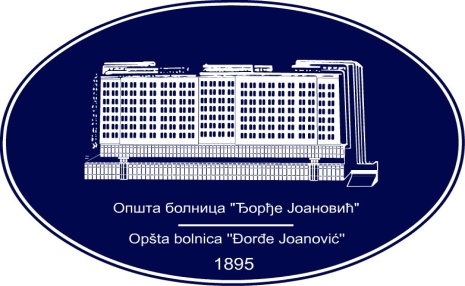 REPUBLIKA SRBIJA - AP VOJVODINAOPŠTA BOLNICA “Đorđe Joanović”Zrenjanin, ul. Dr Vase Savića br. 5Tel: (023) 536-930; centrala 513-200; lokal 3204Fax: (023) 564-104PIB 105539565    matični broj: 08887535Žiro račun kod Uprave za javna plaćanja 840-17661-10E-mail: bolnicazr@ptt.rs        www.bolnica.org.rs